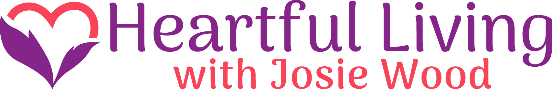 Client Information Sheet and Contact DetailsYour details will be stored confidentiallyFirst Name…Last Name…Name you prefer to be called…Date of Birth…Address…Home Telephone Number…Mobile Telephone Number…Email…Occupation…Any health issues or medication you take that might impact our work together (just a reminder here that this is completely confidential)…